Publicado en Madrid el 05/02/2024 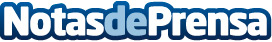 Un estudio de Factory Colchón demuestra la preferencia de los españoles por las marcas blancasLa percepción de una alta relación calidad-precio es, en gran medida, responsable del cambio de conducta de los compradores. Las marcas blancas son la solución gracias a su rapidez para responder a las tendencias del mercado y adaptarse a las necesidades de los consumidoresDatos de contacto:Sergio GonzálezInternet República/Responsable de contenidos y redes sociales913913305Nota de prensa publicada en: https://www.notasdeprensa.es/un-estudio-de-factory-colchon-demuestra-la Categorias: Nacional Valencia Consumo Hogar Mobiliario http://www.notasdeprensa.es